Hellenic Republic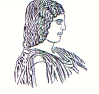 The Agricultural University of Athens,The International and Public Relations Office,Address: 75 Iera Odos Str, GR-118 55, Athens, GreeceInformation: Rania Hindiridou,Tel.: (+30) 210 5294841,e-mail: public.relations@aua.gr 				Athens, March 22 2023PRESS RELEASEThe Agricultural University of Athens pays tribute to the dead in Tembi.On Tuesday, March 21 2023, the World Day of Forests, a symbolic tree-planting event took place at Karpenisi, upon the proposal made by the Rector of the Agricultural University of Athens, Mr Sryridon Kintzios, concerning the victims at Tembi. Students, Faculty Staff and Personnel of the Department of Forestry and Natural Environment Management of the Agricultural University of Athens, along with representatives by the Municipality of Karpenisi, have planted 57 straight-branched cypress trees, as a sign of respect towards the memory of the 57 dead people, due to the national tragedy in Tembi, over a specially designed space suitable for that purpose.  The Head of the Department of Forestry and Natural Environment Management Mr. Spyridon kaloudis, has mentioned that at this setting, a small grove is to be gradually structured in remembrance of the people who have lost their lives at that tragic event, wherein a great number of students were included amongst the victims. The 57 straight-branched cypress trees, planted at Karpenisi are tall, ornamental, coniferous trees, which grow slowly and steadily, while reaching a great height, maintaining a dense, classy appearance as well, looking like upright, solid columns. The particular action was held at the south entrance of Karpenisi (Junction of Peiraiki-Patraiki), where the Municipality of Karpenisi shall place a relevant label for the information of passers-by. 